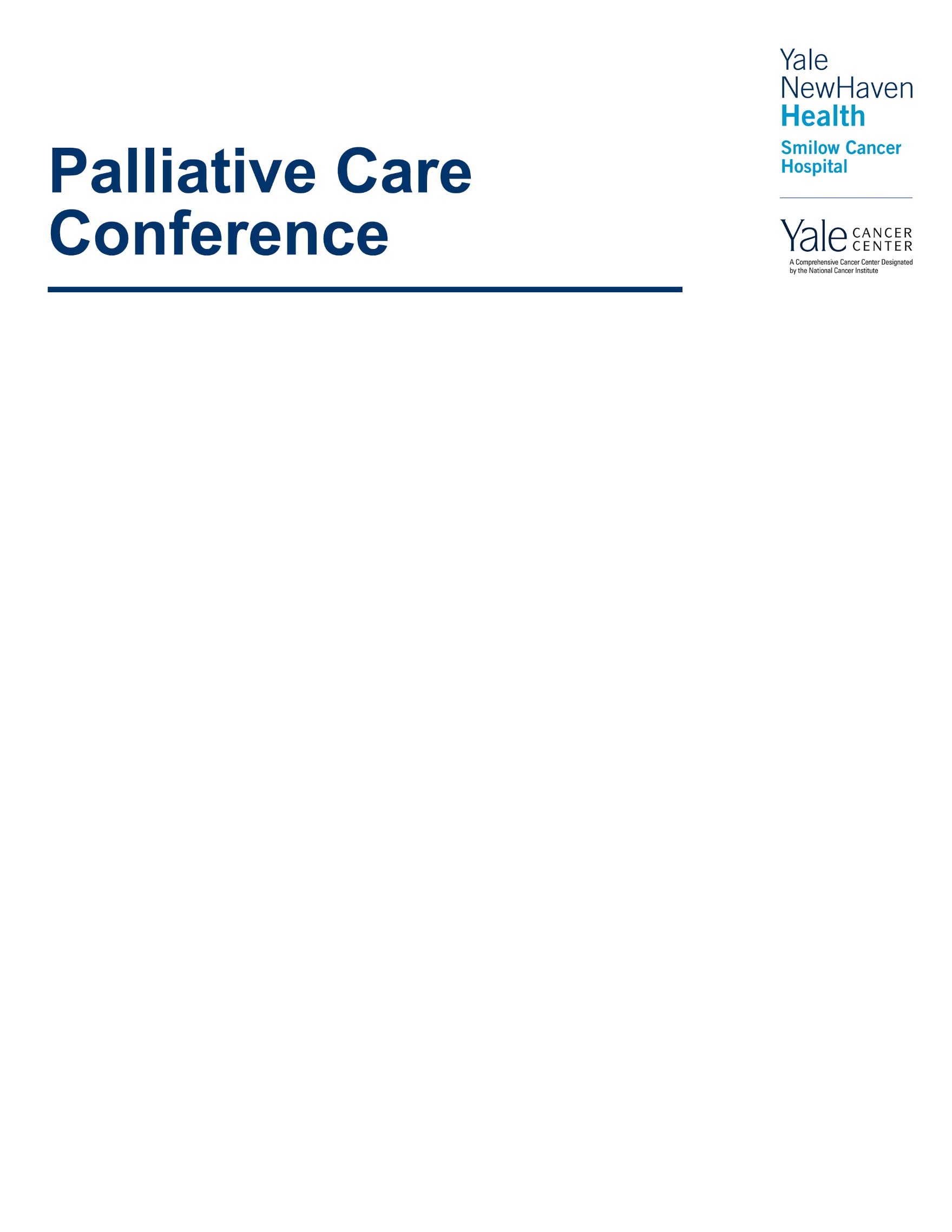 Tuesday, August 25th ,  4:00-6:00PMZOOM (Remote) Meeting Access Instructions belowPALLIATIVE CARE Journal Club Presentation			4pm“Poetry for Veterans: Using poetry to help care for patients in palliative care and beyond”Presenter: Nora Segar MD, Physician Director of Palliative Care,		YNHH-Saint Raphael CampusPALLIATIVE CARE Case Conference Presentation		5pm“Feasibility of Implementing a Standard Operating Protocol for Safe Opioid Prescribing in Outpatient Palliative Care: A Quality Improvement Project”Presenters: Andrea Ruskin, MD, Medical Director of Palliative Care and Margaret Bauer, PhD, Psychologist,  VA Hospital, West Haven, CT
Join Zoom Meeting via pc  https://zoom.us/j/2037378867?pwd=SUtrWVRnajJyWmg5QTg3V01iTTRSUT09Meeting ID: 203 737 8867, Passcode:  123456By phone:  1 203 4329666, Meeting ID: 203 737 8867, Passcode:  123456Please Contact Lisa.Arnel@yale.edu for more information